Name____________________________________________ Period_______ Due Date____________________Conditional AdvertisementFind an advertisement that is a conditional statement.  The advertisement must be a statement, not a question. There is an example on the back.1.  State what the ad says.     ____________________________________________________________________________________________________ [10]2.  Write the ad in “if-then” form.     ____________________________________________________________________________________________________ [10]3.  State the hypothesis.     ____________________________________________________________________________________________________ [10]4.  State the conclusion.     ____________________________________________________________________________________________________ [10]5.  Write the converse of the ad.     ____________________________________________________________________________________________________ [10]6.  Write the inverse of the ad.     ____________________________________________________________________________________________________ [10]7.  Write the contrapositive of the ad.     ____________________________________________________________________________________________________ [10]8.  Attach the complete ad below, if it will fit.  Otherwise, attach it to a separate sheet of paper and staple it to this page.          [20]Your grade is based oncompleting the above correctly. (90 points)following directions, neatness, and correct usage of the English language and grammar. (10 points)  ***If you do not turn in an advertisement, your grade will be a zero.  No late projects accepted, unless you are absent the entire due        day.  In that case, your project is due the following class period.Example:This ad cannot be used!!!State what the ad says.      The milk chocolate melts in your mouth, not in your hands.2.  Write the ad in “if-then” form.     If the candy is M&M’s, then the milk chocolate will melt in your mouth and not in your      hands.3.  State the hypothesis.     the candy is M&M’s4.  State the conclusion.     the milk chocolate will melt in your mouth and not in your hands5.  Write the converse of the ad.     If the milk chocolate melts in your mouth and not in your hands, then the candy is M&M’s.6.  Write the inverse of the ad.     If the candy is not M&M’s, then the milk chocolate will not melt in your mouth but will melt      in your hands.7.  Write the contrapositive of the ad.     If the milk chocolate does not melt in your mouth but melts in your hands, then the candy is      not M&M’s.8.  Attach the complete ad below, if it will fit.  Otherwise, attach it to a separate sheet of paper and staple it to this page.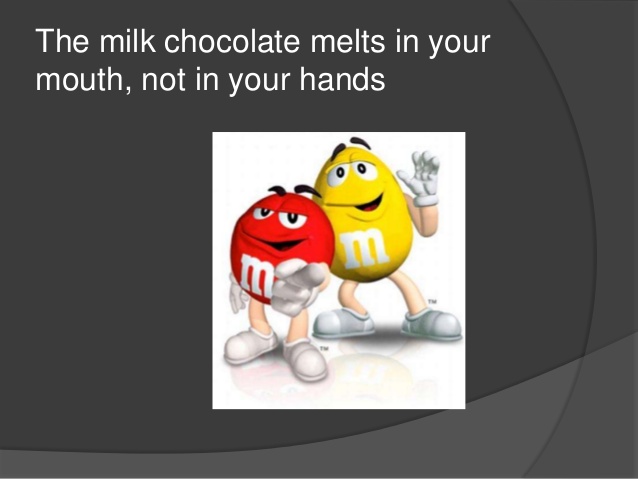 